LIGO Laboratory / LIGO Scientific CollaborationLIGO-T1600055-v7	LIGO	September 9, 2016Real-time Code Generator (RCG)Version 3.0 Release NotesR. Bork, D. Barker, K. Thorne, J. HanksDistribution of this document:LIGO Scientific CollaborationThis is an internal working note of the LIGO Laboratory.http://www.ligo.caltech.edu/1	Introduction	42	Release History	43	References	44	Overview	45	New Features	55.1	New Features - Release V3.0	55.1.1	Data Acquisition (DAQ) System Support for 64bit Double Type Data	55.1.2	DAQ System Support for Redundant Data Paths	55.1.3	New Decimation Filters	65.1.4	Added Model Parsing Diagnostics	65.1.5	GDS_TP MEDM Screen Additions	85.1.6	Filter Module Coefficient Loading	85.1.7	Setpoint Monitoring	105.1.8	IOP Startup Prevention	105.2	New Features – Release V3.1	106	Bug Fixes	126.1	Base Release V3.0	126.2	Release 3.0.1	136.3	Release 3.0.2	136.4	Release 3.0.3	146.5	Release 3.1.1	147	Installation of ldas-tools upgrade for DAQ	157.1.1	Install ldas-tools 2.4.2 for Gentoo DAQ	157.1.2	Update ldconfig on Gentoo DAQ computers	157.1.3	Install ldas-tools 2.4.2 for Ubuntu DAQ	157.1.4	Update ldconfig on Ubuntu DAQ computers	167.1.5	Build ldas-tools-2.4.2 from source (optional)	168	Large IFO System Upgrade Instructions	168.1	Install RCG 3.0 software for Gentoo	168.2	Upgrade IFO front-ends to RCG 3.0	178.2.1	Set up new build area for front-ends	178.2.2	Install updated drivers, scripts	178.2.3	Build and install models	198.2.4	Restart all front-ends	208.2.5	Recover front-end models with non-running real-time model	208.3	Upgrade IFO DAQ to RCG 3.0	208.3.1	Update Gentoo DAQ machines	208.3.2	Update Ubuntu DAQ machines	249	Dedicated Framebuilder System Upgrade Instructions	269.1	Install RCG 3.0 software for front-ends	269.2	Upgrade front-ends to RCG 3.0	279.3	Upgrade framebuilder to RCG 3.0	2710	Standalone System Upgrade Instructions	2910.1	Install RCG 3.0 software	2910.2	Set up new build area	2910.3	Upgrade real-time models to RCG 3.0	3010.3.1	Install updated drivers, scripts	3010.3.2	Build and install models	3110.3.3	Restart front-end models	3110.3.4	Recover front-end models with non-running real-time model	3110.4	Update DAQ software to RCG 3.0	3210.4.1	Stop DAQ processes	3210.4.2	Configure daqd, nds build areas	3210.4.3	Reconfigure build area	3210.4.4	Build DAQ executable (daqd)	3210.4.5	Build NDS executable (nds)	3310.4.6	Install, run new daqd,nds executables	3311	Build new dataviewer on workstations	34IntroductionThe purpose of this document is to:Describe RCG changes/enhancements as part of the upgrade from V2 to V3.Provide installation instructions for the new V3 release.Release HistoryAll code releases are found within the advLigoRTS area of the CDS SVN.branch-3.0: Initial release for testing only. (October, 2015)advLigoRTS-3.0 – March, 2016advLigoRTS-3.0.1 – April, 2016advLigoRTS-3.0.2 – May, 2016advLigoRTS-3.0.3 – June 2, 2016advLigoRTS-3.1    - August, 2016advLigoRTS-3.1.1 – September, 2016ReferencesOther CDS documents provide more detail on the implementation and installationLIGO-T1500143 aLIGO DAQ Dual Data-Concentrator InstallationLIGO-T1600059 New DAQ Decimation FiltersLIGO-T1600066 New RCG Decimation Filters for 16 kHz ModelsLIGO-T1500115 Real-Time Code Generator (RCG) SDF SoftwareLIGO-T1500227 aLIGO DAQ hardware, software setupLIGO-T1500458 Adding Ubuntu OS to existing aLIGO DAQ systemsOverviewThis document provides update information for the core CDS RCG and Data Acquisition (DAQ) system software for RCG V3.x. It also provides detailed information on how to install this version of software.  This information is provided in the following sections:Section 5: Documentation on new features added in this release.  Section 6: Listing of all bugs fixed in this release.Section 7: Installation of ldas-tools upgradeSection 8: Large IFO system installation instructions.Section 9: Standalone system installation instructionsSection 10: Workstation update instructionsNew FeaturesNew features are typically added to the RCG for two reasons:A formal Engineering Change Request (ECR). An approved ECR must be submitted to have changes made to the RCG beyond the fixing of code bugs, as submitted to the CDS Bugzilla.  Changes made to the RCG V3.0 in response to two approved ECRs are described in the following section 5.1.In order to fix certain code bugs that have been reported, new features may be needed to support the fix.  New features that resulted from bug fixes are described in section 5.2.New Features - Release V3.0Data Acquisition (DAQ) System Support for 64bit Double Type DataPrevious versions of the RCG only supported the acquisition of floating point data as 32-bit single precision.  This release now supports acquisition of 64-bit double precision type data. To define a channel to be saved as a double, the DAQ Channels part is used, as shown in the example below. The keyword ‘double’ is simply added after the channel name.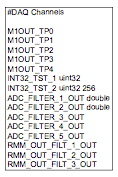 DAQ System Support for Redundant Data PathsThis release supports the use of two independent DAQ chains.  This allows for installation of a second DAQ data concentrator feeding separate frame-builders, NDS servers, and GDS DMT computers.  While this feature is included in this release, by default the compile option to do this is NOT set.  To accommodate a parallel DAQ data path, several changes had to be made to the system:FE computers must transmit their data twice, once to each data concentrator. The result is double the data traffic on the DAQ network.Separate EPICS Data Collection Unit (EDCU) software had to be developed to gather data from auxiliary (non-real-time) systems.  This task used to be taken care of by the data concentrator.  However, since data here is asynchronous, two independent data concentrators would most likely not end up with the same EPICS data at the DAQ time epoch. This would result in frame writers connected to the two data concentrators writing non-identical data frames.  To resolve this, separate EDCU code gathers these auxiliary system EPICS channels and then feeds this identical data stream to both data concentrators. This data feed uses the same synchronous EPICS data transfer routines used by real-time FE systems.  This software runs in user space, so can be run on most any computer that has a DAQ network connection.This is all detailed in a stand-alone document LIGO-T1500143 .New Decimation FiltersBugzilla 956: Waiting definition from Peter.The updated DAQ filters are described in LIGO-T1600059 .Added Model Parsing DiagnosticsBugzilla reports 895 and 966 were, in part, a request for more compile time checks, with better diagnostics and cleaner compile error messages. As a start in this direction, the RCG MATLAB model parser had some fairly extensive changes made for this release.At compile time, the RCG will now produce four compilation diagnostic files in the build area. Two of these files are the same as previous releases:modelname.log: List of all of the steps taken to compile the model.modelname_error.log: Listing of any errors encountered in the compilation process.The two additional files produced by this release are:modelname_partConnectionList.txt: Lists all of the parts from the model and their associated input and output connections. In previous releases, a single diags.txt file was written with this information, but was common for every compile and therefore overwritten and information lost when the next model was compiled.modelname_partConnectErrors: Listing of all parts which do not have their inputs properly connected in the MATLAB model.Verifying that all parts have proper input connections is now done earlier in the build process to provide better error messages. As an example, the RCG error message output when building a user model with one part missing and input connection compiled with previous RCG versions is:As can be seen above, this error message simply points the user to an area of the model to search for input connection errors. Compiling the same model with this code release produces:Note the new error message indicates how many parts have missing inputs and points the user to the partConnectErrors.log for the specific part information.  For this particular example, the error file contains the following:Bugzilla 966 expanded on this input checking to include user provided C code functions ie does the number of inputs/outputs connected to a C code block in the MATLAB model correspond to the number of inputs/outputs actually used in the user C code.In order to perform this checking, the RCG uses a two step process:An attempt is made at parsing the user C code to determine the number of inputs/outputs used in the code.  This is fairly straight forward when the code is written with the I/O variables as array elements.  For example, x = input[0], y = input[1].  These are then compared to the number of I/O connections in the user model.Many of the present user provided C code modules are written in this style, but a number are much more clever, i.e. use pointer increments and array increments in loops, adapt themselves to the actual number of inputs/outputs specified by the user model, etc. Determining I/O use in these C code files will require more intelligence in the RCG parser, for which there aren’t resources to work at the present time. Therefore, to cover the models that the RCG presently cannot resolve, a second step is followed:The RCG refers to the {RCG_RELEASE}/src/include/ccodeio.h file. This file contains user C code information as 4 columns per row:Name of the C code file.Name of the C code function.Number of inputsNumber of outputsGDS_TP MEDM Screen AdditionsThe auto-generated GDS_TP screens have changed slightly in this release, with a few additions:The RCG code version used to build the code is displayed in the upper left hand corner, in this case, -3.000.  The minus (-) sign, plus the yellow block next to the release number, are a warning that this specific model was built from a non-released version of the RCG.  For production systems built against code releases, these should not appear.COEFF LOAD area: An additional text field and “!Diff” action button has been added to provide additional information when filter coefficient files have changed from that presently loaded into the runtime FE code. More information on these charges are provided in the following subsection of this document.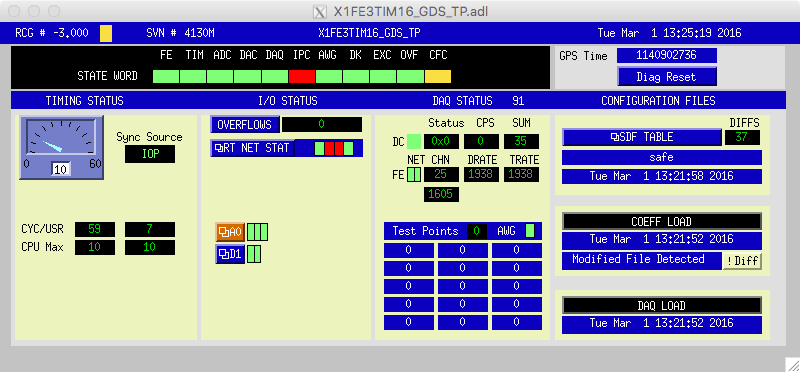 Filter Module Coefficient LoadingIn response to CDS Bugzilla reports 894 and 896, the way filter coefficient files are handled has been changed.  Previously, the GDS_TP screen would simply display “Modified File Detected”, with no method provided to determine what was modified.  Also, if individual filter module coefficients were loaded instead of loading all filters at once, the history of changes would be lost in the filter coefficient file archives. To try and correct these deficiencies, this RCG release includes a number of changes:A new directory (tmp) is required below the filter module coefficient file directory eg /opt/rtcds/lho/h1/chans/tmp.  On FE code startup, it will copy the associated filter coefficient (foton) file from the ‘chans’ directory into the ‘chans/tmp’ directory and then load coefficients from that file.  Foton users should continue to define filters in the coefficient files in the ‘chans’ directory as the ‘chans/tmp’ directory is only for use by the FE code.Once a user saves his/her updates to the filter coefficient file (typically using the CDS ‘Foton’ program), a “Modified File Detected” message will appear in the COEFF LOAD section of the GDS_TP screen.  The date and time that the FE last loaded a filter coefficient file will continue to appear on the screen as well. (See example GDS_TP screen in previous section.)If the user wants to see the difference between what is presently loaded into the FE code and the modified file, the ‘!Diff’ button will bring up an ‘xterm’ windows with the list of differences.  An example is shown below.  This makes use of the Linux standard ‘diff’ function. Left and right chevrons (<, >) indicate which lines differ between the two files.  A left chevron (<) indicates a line in the user’s filter coefficient file.  A right chevron (>) indicates a line in the FE code loaded file.  In this example, two lines have been added in the filter coefficient file, indicated by ‘<’, showing a single new filter that did not exist in the previously loaded file.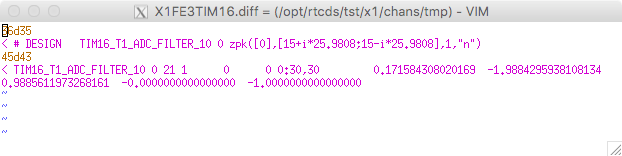 At this point, the user has two options for loading coefficients from the new filter coefficient file:Load all changes at once by selecting the ‘COEFF LOAD’ icon on the GDS_TP screen. This causes:Filter coefficient file presently in the ‘chans/tmp’ directory, which had been used to load the present coefficient settings, is copied to the ‘filter_archive’ area.The new filter coefficient file is copied into ‘chans/tmp’ area.FE code reads in all coefficients from file in ‘chans/tmp’ area.On the GDS_TP screen:“Modified File Detected” message will disappear.Date/time of coefficient load will update to present date/time.Reload coefficients for an individual filter module using the “LOAD COEFFS” icon on the filter module MEDM screen. In this case, the sequence is slightly different:Filter coefficient file presently in the ‘chans/tmp’ directory, which had been used to load the present coefficient settings, is copied to the ‘filter_archive’ area.Software new to this release then:Parses the new filter coefficient file, extracting only coefficient information associated with the particular filter module that is to be updated.Parses the existing filter coefficient file file in the ‘chans/tmp’ directory, extracts the present data for that particular filter module and replaces it with the data from the new filter coefficient file.FE code reads in coefficients, from the ‘chans/tmp’ area file, for that particular filter module.GDS_TP screen gets updated.‘COEFF LOAD’ date/time is updated to present date/time.If the filter coefficient file in the ‘chans’ directory now matches the filter coefficient file in the ‘chans/tmp’ directory, then the “Modified File Detected” message will disappear. This would be the case where only coefficients for the individual filter module just loaded had been changed in the new filter coefficient file.If there are still differences between filter coefficient file in ‘chans’ and ‘chans/tmp’, then the “Modified File Detected” message will remain.  Setpoint MonitoringSome new features have been added to setpoint monitoring (commonly referred to as SDF) as the result of fixes to reported bugs. Of particular note:Monitoring of filter module switches can now be set on an individual switch basis.  In the past, monitoring was set on an all or nothing basis.The various SDF table views have been made more consistent.  The actions of revert, accept and monitor can now be done on any of the table views.High precision values can be saved in the system.A EPICS Channel Access build is available, initially targeted to monitor the Beckhoff control systems without modifying the Beckhoff IOC.Separate SDF documentation (LIGO-T1500115) is in the process of being updated to reflect all of the recent changes.  IOP Startup PreventionAs noted in bug report #903, the startup of the IOP with faulty (non-responsive) PCIe I/O cards in the I/O chassis can lead to bad results.  For example, if an IOP model is built to use 4 DAC cards and the third DAC card does not respond to PCIe initialization, the IOP will actually report the fourth DAC as bad and start routing data intended for the third DAC to the fourth DAC.  On startup, the IOP scans the PCIe bus and has no way of determining exactly which card is faulty and simply reports that, for this example, only 3 DAC modules were found and fourth is missing.To prevent this situation, particularly on production systems:Add the line ‘requireIOcnt = 1’ to the Parameter block in the IOP model.In response to this flag, the RCG will generate a startup script that includes checking of the PCIe bus for the appropriate number of modules prior to starting the IOP code. This new startup script makes use of the Linux ‘lspci’ command to check that all of the required modules are present.  If not, the script will exit with an error message.New Features – Release V3.1Release V3.1 was developed to reduce overall DAQ network traffic at the LIGO sites, in accordance with ECR LIGO-E1600234.  Analysis of DAQ network traffic showed that data from IOP models was running about 15MByte/sec.  This was not data to be actually recorded by the DAQ system, but was generated simply by the RCG requirement that all control models have a minimum of 2 DAQ channels.  With IOP models running at 64K samples/sec, this produced ~500KB/sec per IOP, with LIGO sites having ~30 such processes.  This puts an added burden on the DAQ network, along with additional computation time on the DAQ computers for CRC calculations and checking. This was not a particular issue in the past, but as the DAQ network traffic has continued to expand due to addition of more DAQ channels, site DAQ traffic has gone to the 70MB/sec range.  More DAQ channels are planned to be added in the future for O2.Therefore, the RCG code was modified for this release to not require that a control model have any DAQ channels.  A side effect of this change is that the DAQ data latency is reduced by 1/16 of a second, as the real-time component no longer has to double buffer data, done previously due to computational time constraints. Bug FixesA complete listing of bugs fixed in this release is provided in the following sections.Base Release V3.0Release 3.0.1Release 3.0.2Release 3.0.3Release 3.1.1Installation of ldas-tools upgrade for DAQInstall ldas-tools 2.4.2 for Gentoo DAQThe DAQ software now works with the newer ldas-tools builds (which contain framecpp). These also have the latest leap-second info.  Here we download and install a pre-built package.From the DAQ software website, download the pre-built ldas-tools-2.4.2-gentoo.tar.gzLog on as ‘controls’ to that NDS serverCopy the downloaded file to /opt/rtapps/tarfilescd /opt/rtappstar –xzf tarfiles/ldas-tools-2.4.2-gentoo.tar.gzrm ldas-toolsrm framecppln –s ldas-tools-2.4.2 ldas-toolsln –s ldas-tools-2.4.2 framecppUpdate ldconfig on Gentoo DAQ computersOn each Gentoo DAQ computer, we need to update the file telling the system where the framecpp library files are, as the new build does not have an extraneous ‘linux-x86_64’ sub-directory.Login on to each Gentoo DAQ computer as ‘root’cd /etc/ld.so.conf.dEdit framecpp-linux-x86_64 file to have the following/opt/rtapps/framecpp/libldconfig (to update LD paths to point to new ldas-tools areas)Install ldas-tools 2.4.2 for Ubuntu DAQThe DAQ software now works with the newer ldas-tools builds (which contain framecpp). These also have the latest leap-second info.  Here we download and install a pre-built package.From the DAQ software website, download the pre-built ldas-tools-2.4.2-rtubuntu12.tar.gzLog on as ‘controls’ to the secondary frame-writerCopy the downloaded file to /opt/rtapps/ubuntu12/tarfilescd /opt/rtapps/ubuntu12tar –xzf tarfiles/ldas-tools-2.4.2-rtubuntu12.tar.gzrm ldas-toolsrm framecppln –s ldas-tools-2.4.2 ldas-toolsln –s ldas-tools-2.4.2 framecppUpdate ldconfig on Ubuntu DAQ computersOn each Ubuntu DAQ computer, we need to update the file telling the system where the framecpp library files are, as they have moved. The existing ‘framecpp-linux-x86_64’ file does not need to be updatedLogin on to each Ubuntu DAQ computer as ‘cdsadmin’‘sudo ldconfig’Build ldas-tools-2.4.2 from source (optional)If you wish to build ldas-tools 2.4.2 from source, do the followingFrom the DAQ software website, download the source code tar-ball ldas-tools-2.4.2.tar.gz .This can also be obtained from LIGO software site at ldas-tools-2.4.2.tar.gzLog on as ‘controls’ to that NDS serverCopy the downloaded file to a build area (i.e. /opt/rtcds/projects/ldas-tools)cd /opt/rtcds/projects/ldas-toolstar –xzf ldas-tools-2.4.2.tar.gzcd ldas-tools-2.4.2Now configure it./configure --prefix=/opt/rtapps/ldas-tools-2.4.2 --disable-tcl --enable-64bitrm framecppmakemake installcd /opt/rtappsmkdir ldas-tools-2.4.2/etccp ldas-tools-2.4.2/etc/* Edit the files in ldas-tools-2.4.2/etc/ to point to this particular ldas-tools installationcd /opt/rtappsrm ldas-tools rm framecppln –s ldas-tools-2.4.2 ldas-toolsln –s ldas-tools-2.4.2 framecppNow do the ‘ldconfig’ steps as shown aboveLarge IFO System Upgrade InstructionsThe following describes the steps required to upgrade a large IFO system from V2.9 to V3.0 Real-Time Code Generator (RCG) on the front-ends and DAQ.  This involves multiple machines and operating systems.Install RCG 3.0 software for GentooCheck out the tagged release from the repository and make it the default. We use an SVN checkout so we get version information. Log in as 'controls' to the boot server (i.e. l1boot)cd $RTCDSBASE/rtscore (this should take you to /opt/rtcds/rtscore - top-level checkout for advLigoRTS)svn co https://redoubt.ligo-wa.caltech.edu/svn/advLigoRTS/tags/advLigoRTS-3.0 rm release (break link to old Gentoo RCG)ln -s advLigoRTS-3.0 release (set link to new Gentoo RCG)Logout out of your session, and then log back in.  This will make the new release the default version.Upgrade IFO front-ends to RCG 3.0Set up new build area for front-endsA new default front-end build area needs to be created and configured for the new RCGLogin to the boot server as 'controls' cd $RTCDSROOT/rtbuild (this should take you to /opt/rtcds/<site>/<ifo>/rtbuild - top-level build area) mkdir rt-3.0 (or similar)cd rt-3.0${RCG_DIR}/configure - this will create Makefile, config.log, config.status files and doc,src folderscd .. (this puts you back at $RTCDSROOT/rtbuild)rm current (breaks link to old build area)ln -s rt-3.0 current (set link to new build area)Install updated drivers, scriptsRebuild GDS libraries, awgtpman for front-endsOne should always rebuild awgtpman and the GDS libraries for RCG. Note this is done in the RCG checkout area.log in as 'controls' to the boot servercd $RTCDSROOT/target (the alias 'target' may take you here)cd gds/bincp -p awgtpman bin_archive/awgtpman.rcg-2.9.x (to save the existing one)rcgcode (should take you to /opt/rtcds/rtscore/release)cd src/gdsmake cleanmake cp awgtpman $RTCDSROOT/target/gds/bin/bin_archive/awgtpman.rcg-3.0 (copies in the new version)targetcd gds/bincp -p bin_archive/awgtpman.rcg-3.0 awgtpman (to install the new one)Update mbuf driverYour existing mbuf driver is likely compatible, but to be safe, lets update it.log in as 'controls' to the boot serverrcgcode (should take you to /opt/rtcds/rtscore/release)cd src/drv/mbuf (to get to the mbuf directory)make (to build new mbuf kernel object)sudo make installsu rootcd /diskless/root//lib/modules/2.6.34.1/extracp -p mbuf.ko mbuf.ko.2.9 (to save the existing one)cp /lib/modules/2.6.34.1/extra/mbuf.ko mbuf.ko.3.0 (copies in the new version)cp -p mbuf.ko.3.0 mbuf.ko (makes the new version the active one)Update IRIG-B driverYour existing IRIG-B driver is likely compatible, but to be safe with updated leap second list, lets update it.log in as 'controls' to the boot serverrcgcode (should take you to /opt/rtcds/rtscore/release)cd src/drv/symmetricom (to get to the symmetricom directory)make (to build new symmetricom kernel object)sudo make installsu rootcd /diskless/root//lib/modules/2.6.34.1/extracp -p symmetricom.ko symmetricom.ko.2.9 (to save the existing one)cp /lib/modules/2.6.34.1/extra/symmetricom.ko symmetricom.ko.3.0 (copies in the new version)cp -p symmetricom.ko.3.0 symmetricom.ko (makes the new version the active one)Update mx_stream driverThe mx_stream driver is updated in RCG 3.0 to support dual data streams.  We need to build a new version so we will be ready to support it.log in as 'controls' to the boot servertargetcd l1daqdc0cp -p mx_stream bin_archive/mx_stream.2.9 (to save the existing one)rcgcodecd src/mx_streammake cleanmakecp mx_stream $RTCDSROOT/target/l1daqdc0/bin_archive/mx_stream.rcg-3.0 (copies in the new version)targetcd l1daqdc0cp -p bin_archive/mx_stream.rcg-3.0 mx_stream (to install the new one)Update mx_stream driver scriptThe new mx_stream code supports multiple instances of the driver, each going to a different data concentrator. Even on systems that have only one data concentrator, we have to add another command-line parameter to the call.Login to boot server as 'root'cd /diskless/root/etc/init.dEdit the mx_stream file so the mx_stream command line has an added ‘–e 0’ on it.  For example:start-stop-daemon --start --quiet -b -m --pidfile /var/log/mx_stream.pid --exec /opt/rtcds/llo/l1/target/l1daqdc0/mx_stream -- -e 0 -r "$epnum" -W 0 -w 0 -s "$sys" -d l1daqdc0 –l /opt/rtcds/llo/l2/target/l1daqdc0/mx_stream_logs/$hostname.logUpdate scriptsThere are some RCG-distributed scripts that need to be moved to the scripts area. Login to boot server as 'controls'rcgcode (alias to get to ${RCG_DIR})cd src/epics/utilcp iniChk.pl ${RTCDSROOT}/scriptscp fe_load_burt ${RTCDSROOT}/scriptscp grdfiltdecode.py ${RTCDSROOT}/scripts Build and install modelsClear out old IPC tablesThe existing IPC table should be cleared so we can start afresh as we will be rebuilding all models. Replace ‘L1’ with the identifier of your IFOLog into boot server as ‘controls’cd $RTCDSROOT/chans/ipcmv L1.ipc L1_<date>.ipctouch L1.ipcCreate new ‘tmp’ folder for filtersWe need to add a ‘tmp’ directory to hold recent filter file updates for checks, editsLog into boot server as ‘controls’cd $RTCDSROOT/chansmkdir tmpRebuild all modelsWe will use the overall make command, but modifying our call the first time so that each build works once. This will fill the IPC list file.Logout and back into the boot server as controls (to reset paths, aliases)Use ‘cdscode’ to move to build areamake -i World (run make ignoring errors)Check for errors in *_error.log files (grep ERROR *_error.log). Correct issues with ungrounded filter inputs, etc. in modelsInspect ipc file at ${RTCDSROOT}/chans/ipc/L1.ipccdscodemake WorldInstall all new modelscd to build area.make installWorldRestart all front-endsNow we get to restart all the front-ends computers. This requires a full boot to get new kernels, start-up scripts to complete build, but without ignoring errors. This can be done manually or notLog in to boot server/etc/reboot_all_fes.shThe text of this script is similar to 'shutdown_all_fes.sh'echo "rebooting all front-ends"/etc/allrt.sh 'sudo /sbin/init 6'Wait patientlyRecover front-end models with non-running real-time modelIf any of the front-end models only start partially (i.e. EPICS portion running, real-time is BAD), the likely cause is a bad/out-of-date safe.snap file.  The best way to remedy this for each such model is toExamine the GDS_TP screen to determine the DCUID/FEC number for that modelSet the BURT_RESTORE flag to 1 for that modelcaput <IFO>:FEC-<DCUID>_BURT_RESTORE 1Create a new safe.snap file, using either the SDF_RESTORE screen or the command-line utility makeSafeBackup <sub> <modelname>Do as needed for all models on a front-end computerLogin to the front-endsudo /etc/startWorld.sh (stops, then restarts all the models in the correct order)Upgrade IFO DAQ to RCG 3.0Update Gentoo DAQ machinesFor RCG 3.0, we will be adding support for double-precision data.  The core DAQ code already supports this data type, so this can be skipped if needed. We have DAQ machines running Gentoo (2.6.35) as well as Ubuntu 12, so we will have to do this twice. First the Gentoo machines. Note that we had added steps to allow builds using arbitrary locations of EPICS and framecpp (see LIGO-T1500227).  This is required to use the new ldas-tools builds above.Stop DAQ processes on NDS server for Gentoo DAQ buildsWe will do most of the Gentoo DAQ builds on one of the Gentoo DAQ machines. We usually choose an NDS server (i.e. l1daqnds0) as it is easiest to take offline. To free up memory for the build, we need to shut down the DAQ processes.log in as 'controls' on an NDS server (i.e. l1daqnds0)sudo /etc/init.d/monit stop (stop the monit process to keep from restarting daqd, nds)sudo /etc/init.d/daqd_nds0 stop (stops daqd)sudo /etc/init.d/nds_nds0 stop (stops nds)Rebuild GDS libraries for Gentoo DAQWe need to rebuild the GDS libraries to support the DAQ builds. This is due to changes there to support double-precisionlog in as 'controls' on an NDS server (i.e. l1daqnds0)rcgcode (should take you to /opt/rtcds/rtscore/release, which should be RCG 3.0 checout)cd src/gdsmake cleanmakeConfigure Gentoo daqd, nds build areasWe need to set up the GNU ‘autoconf’ tools to use info on the EPICS and framecpp packages to simplify builds. So we run ‘/.bootstrap’ in the ‘daqd’ and ‘nds’ source directoriesrcgcode (should take you to /opt/rtcds/rtscore/release, which should be RCG 3.0 checout)cd src/daqd./bootstrapcd ../nds./bootstrapcd ../..Set up new build area for Gentoo DAQFor ease of support, we will use a dedicated build area for Gentoo DAQ software. This should work for all machines except the current frame-writerslog in as 'controls' on an NDS server (i.e. l1daqnds0)cd $RTCDSROOT (this should take you to /opt/rtcds/<site>/<ifo>) mkdir -p daqbuildcd daqbuildmkdir daq-3.0 (or similar)cd daq-3.0${RCG_DIR}/configure - this will create Makefile, config.log, config.status files and doc,src folderscd .. (this puts you back at $RTCDSROOT/daqbuild)rm current (breaks link to old build area)ln -s daq-3.0 current (set link to new build area)Build the Gentoo data receiver executable (daqd) for trend-writerWe have a frame-writer specific build for daqd labeled 'fw' used for dedicated file writers. We currently use Gentoo machines as raw-trend file writers, and Ubuntu machines as frame file writers.  Here we do the raw trend file writers.log in as 'controls' on NDS server (i.e. l1daqnds0)daqcodemake fwcd build/fwcp -p daqd ${RTCDSROOT}/target/l1daqtw0/bin_archive/daqd.rcg-3.0 (copies in the new version)cp -p daqd ${RTCDSROOT}/target/l1daqtw1/bin_archive/daqd.rcg-3.0 (copies in the new version)Build the Gentoo data receiver executable (daqd) for NDS serverslog in as 'controls' on NDS serverdaqcodemake rcvcd build/rcvcp -p daqd ${RTCDSROOT}/target/l1daqnds0/bin_archive/daqd.rcg-3.0 (copies in the new version)cp -p daqd ${RTCDSROOT}/target/l1daqnds1/bin_archive/daqd.rcg-3.0 (copies in the new version)Build the Gentoo NDS executable (nds) for NDSdaqcodemake ndscd build/ndscp -p nds ${RTCDSROOT}/target/l1daqnds0/bin_archive/nds.rcg-3.0 (copies in the new version)cp -p nds ${RTCDSROOT}/target/l1daqnds1/bin_archive/nds.rcg-3.0 (copies in the new version)Build the Gentoo GDS broadcaster executable (daqd) While still on the NDS server, we should build the GDS broadcaster executable. daqcodemake bcstcd build/bcstcp -p daqd ${RTCDSROOT}/target/l1daqgds0/bin_archive/daqd.rcg-3.0 (copies in the new version)cp -p daqd ${RTCDSROOT}/target/l1daqgds1/bin_archive/daqd.rcg-3.0 (copies in the new version)Stop daqs on trend-writer, install new daqd executable, restartlog in as 'controls' to trend writer (i.e. l1daqfw0)sudo /etc/init.d/monit stopsudo /etc/init.d/daqd_tw0 stoptargetcd l1daqtw0cp -p daqd bin_archive/daqd.rcg-2.9.xcp -p bin_archive/daqd.rcg-3.0 daqdsudo /etc/init.d/monit startInstall, run new daqd, nds executables on NDS serverlog in as 'controls' to NDS server (i.e. l1daqnds0)sudo /etc/init.d/monit stopsudo /etc/init.d/daqd_nds0 stopsudo /etc/init.d/nds_nds0 stoptargetcd l1daqnds0cp -p daqd bin_archive/daqd.rcg-2.9.xcp -p bin_archive/daqd.rcg-3.0 daqdcp -p nds bin_archive/nds.rcg-2.9.xcp -p bin_archive/nds.rcg-3.0 ndssudo /etc/init.d/monit startInstall, run new daqd executables on GDS broadcasterlog in as 'controls' to GDS broadcaster (i.e. l1daqgds0)sudo /etc/init.d/monit stopsudo /etc/init.d/daqd_gds0 stoptargetcd l1daqgds0cp -p daqd bin_archive/daqd.rcg-2.9.xcp -p bin_archive/daqd.rcg-3.0 daqdsudo /etc/init.d/monit startStop DAQ on data concentrator for IRIG-B driver updateWe need to build daqd on data concentrator so it picks up the ‘mx’ driver fileslog in as 'controls' to data concentrator (i.e. l1daqdc0)sudo /etc/init.d/monit stop (stop the monit process to keep from restarting daqd, nds)sudo /etc/init.d/daqd_dc0 stop (stops daqd)Build Gentoo data concentrator executableNow we build daqd for ‘dc’log in as 'controls' to NDS server used for builds (i.e. l1daqnds0)daqcode (Using an alias to get to /opt/rtcds/<site>/<ifo>/daqbuild/current) make dccp -p build/dc/daqd ${RTCDSROOT}/target/l1daqdc0/bin_archive/daqd.rcg-3.0 (copies in the new version)cp -p build/dc/daqd ${RTCDSROOT}/target/l1daqdc1/bin_archive/daqd.rcg-3.0 (copies in the new version)Update IRIG-B driver on data concentratorYour existing IRIG-B driver is likely compatible, but to be safe with updated leap second list, lets update it. This only needs to be done on the data concentratorlog in as 'controls' to data concentrator (i.e. l1daqdc0)rcgcode (should take you to /opt/rtcds/rtscore/release)cd src/drv/symmetricom (to get to the symmetricom directory)make (to build new symmetricom kernel object)sudo make installStart new daqd on Gentoo data concentratorlog in as 'controls' to data concentrator (i.e. l1daqdc0)targetcd l1daqdc0cp -p daqd bin_archive/daqd.rcg-2.9.x (to preserve the existing one)cp -p bin_archive/daqd.rcg-3.0 daqd (to install new one as active copy)sudo /etc/init.d/monit startUpdate Ubuntu DAQ machinesNow we need to do new builds for the Ubuntu 12 frame-writers.  At present, these are working out of a special ‘trunk’ checkout, usually named ‘ubutrunk’.  Now we need to move to a release-oriented setup, using an ‘uburelease’ tag.Install RCG 3.0 software for UbuntuBecause much of the DAQ builds are done in the check-out directories, we want to have a separate area for the Ubuntu 12 framewriters (see LIGO-T1500458-v1). At this time, the Subversion releases on the Gentoo and Ubuntu machines are compatible, so we can do the check out on the boot serverLog in as 'controls' to the boot server (i.e. l1boot)cd $RTCDSBASE/rtscore (this should take you to /opt/rtcds/rtscore - top-level checkout for advLigoRTS)svn co https://redoubt.ligo-wa.caltech.edu/svn/advLigoRTS/tags/advLigoRTS-3.0 ubu-3.0rm uburelease (break link to old Ubuntu RCG)ln -s ubu-3.0 uburelease (set link to new RCG)Update Ubuntu DAQ ‘controls’ user setupNow that we are instituting an ‘uburelease’ directory for the checkout, we need to update the ‘controls’ account start-up on each such machine to point to the new location, updating the ‘PRIVATE_RCG’ definition.  So on each such DAQ computer, ~controls/.bashrc should now look like:##  point to ubuntu release RCG#export PRIVATE_RCG="/opt/rtcds/rtscore/uburelease"## do the setupsource /opt/cdscfg/rtsetup.shStop DAQ processes on secondary frame-writer for Gentoo DAQ buildsWe will do the remaining Ubuntu DAQ builds on one of the framewriters. To free up memory for the build, we need to shut down the DAQ processes.log in as 'controls' on secondary Ubuntu framewriter server (i.e. l1daqfw1)sudo /etc/init.d/monit stop (stop the monit process to keep from restarting daqd)sudo /etc/init.d/daqd stop (stops daqd)Rebuild GDS libraries for Ubuntu DAQWe need to rebuild the GDS libraries to support the DAQ builds. This is due to changes there to support double-precisionlog in as 'controls' on secondary Ubuntu framewriter server (i.e. l1daqfw1)rcgcode (should take you to /opt/rtcds/rtscore/uburelease, which should point to the RCG 3.0 checkout)cd src/gdsmake cleanmakeConfigure Ubuntu daqd, nds build areasWe need to set up the GNU ‘autoconf’ tools to use info on the EPICS and framecpp packages to simplify builds. So we run ‘/.bootstrap’ in the ‘daqd’ and ‘nds’ source directoriesrcgcode (should take you to /opt/rtcds/rtscore/uburelease)cd src/daqd./bootstrapcd ../nds./bootstrapcd ../..Set up new build area for Ubuntu DAQFor ease of support, we will use a dedicated build area for Ubuntu DAQ software. log in as 'controls' on secondary Ubuntu framewriter server (i.e. l1daqfw1)cd $RTCDSROOT (this should take you to /opt/rtcds/<site>/<ifo>) mkdir -p daqbuildcd daqbuildmkdir ubudaq-3.0 (or similar)cd ubudaq-3.0${RCG_DIR}/configure - this will create Makefile, config.log, config.status files and doc,src folderscd .. (this puts you back at $RTCDSROOT/daqbuild)rm ubucurrent (breaks link to old build area)ln -s ubudaq-3.0 ubucurrent (set link to new build area)Build the Ubuntu data receiver executable (daqd) for frame-writerWe have a frame-writer specific build for daqd labeled 'fw' used for dedicated file writers. We currently use Gentoo machines as raw-trend file writers, and Ubuntu machines as frame file writers.  Here we do the frame file writerslog in as 'controls' on secondary Ubuntu framewriter (i.e. l1daqfw1)cd $RTCDSROOTcd daqbuild/ubucurrentmake fwcd build/fwcp -p daqd ${RTCDSROOT}/target/l1daqfw0/bin_archive/daqd.rcg-3.0 (copies in the new version)cp -p daqd ${RTCDSROOT}/target/l1daqfw1/bin_archive/daqd.rcg-3.0 (copies in the new version)Install new daqd executable, restart on secondary frame-writerHere the frame-writing was already disabled.Log in to secondary Ubuntu framewriter i.e. l1daqfw1) as controlssudo ldconfig (to update LD paths)targetcd l1daqfw1cp -p daqd bin_archive/daqd.rcg-2.9.xcp -p bin_archive/daqd.rcg-3.0 daqdsudo /etc/init.d/monit startStop frame-writing on primary frame-writer, install new daqd executable, restartLog in to primary framewriter (i.e. l1daqfw0) as controlssudo /etc/init.d/monit stopsudo /etc/init.d/daqd stopsudo ldconfig (to update LD paths)targetcd l1daqfw0cp -p daqd bin_archive/daqd.rcg-2.9.xcp -p bin_archive/daqd.rcg-3.0 daqdsudo /etc/init.d/monit startDedicated Framebuilder System Upgrade InstructionsThe following describes the steps required to upgrade smaller systems with multiple front-ends but a single frame-builder computer from V2.9 to V3.0.Install RCG 3.0 software for front-endsCheck out the tagged release from the repository and make it the default. We use an SVN checkout so we get version information. Log in as 'controls' to the boot server (i.e. m1boot)cd $RTCDSBASE/rtscore (this should take you to /opt/rtcds/rtscore - top-level checkout for advLigoRTS)svn co https://redoubt.ligo-wa.caltech.edu/svn/advLigoRTS/tags/advLigoRTS-3.0 rm release (break link to old Gentoo RCG)ln -s advLigoRTS-3.0 release (set link to new Gentoo RCG)Logout out of your session, and then log back in.  This will make the new release the default version.Upgrade front-ends to RCG 3.0On these systems, the front-ends are configured as they are on the large IFO systems, using the MX protocol to send data from the multiple front-ends to the single DAQ computer (framebuilder).  So simply follow the instructions in Section 8.2 above.Upgrade framebuilder to RCG 3.0For RCG 3.0, we will be adding support for double-precision data.  The core DAQ code already supports this data type, so this can be skipped if needed. Note that we had added steps to allow builds using arbitrary locations of EPICS and framecpp (see LIGO-T1500227).  This is required to use the new ldas-tools builds above.Here we assume the framebuilder is running a different OS or at least a different version, so it needs a separate checkout and build area.Install RCG 3.0 software for framebuilderBecause much of the DAQ builds are done in the check-out directories, we want to have a separate area for the framebuilder. (see LIGO-T1500458-v1). Log in as 'controls' to the framebuilder (i.e. m1fb0)cd $RTCDSBASE/rtscore (this should take you to /opt/rtcds/rtscore - top-level checkout for advLigoRTS)svn co https://redoubt.ligo-wa.caltech.edu/svn/advLigoRTS/tags/advLigoRTS-3.0 fb-3.0rm fbrelease (break link to old Ubuntu RCG)ln -s fb-3.0 fbrelease (set link to new RCG)Update DAQ ‘controls’ user setupNow that we are instituting an ‘fbrelease’ directory for the checkout, we need to update the ‘controls’ account start-up on the framebuilder to point to the new location, updating the ‘PRIVATE_RCG’ definition.  So on the framebuilder, ~controls/.bashrc should now look like:##  point to framebuilder release RCG#export PRIVATE_RCG="/opt/rtcds/rtscore/fbrelease"## do the setupsource /opt/cdscfg/rtsetup.shStop DAQ processes on framebuilder for DAQ buildsWe will do the DAQ builds on the framebuilder. To free up memory for the build, we need to shut down the DAQ processes.log in as 'controls' on framebuilder (i.e. m1fb0)sudo /etc/init.d/monit stop (stop the monit process to keep from restarting daqd)sudo /etc/init.d/daqd stop (stops daqd)Rebuild GDS libraries for DAQWe need to rebuild the GDS libraries to support the DAQ builds. This is due to changes there to support double-precisionrcgcode (should take you to /opt/rtcds/rtscore/fbrelease, which should point to the RCG 3.0 checkout)cd src/gdsmake cleanmakeConfigure daqd, nds build areasWe need to set up the GNU ‘autoconf’ tools to use info on the EPICS and framecpp packages to simplify builds. So we run ‘/.bootstrap’ in the ‘daqd’ and ‘nds’ source directoriesrcgcode (should take you to /opt/rtcds/rtscore/fbrelease)cd src/daqd./bootstrapcd ../nds./bootstrapcd ../..Set up new build area for DAQFor ease of support, we will use a dedicated build area for DAQ software. log in as 'controls' on framebuilder (m1fb0)cd $RTCDSROOT (this should take you to /opt/rtcds/<site>/<ifo>) mkdir -p daqbuildcd daqbuildmkdir daq-3.0 (or similar)cd daq-3.0${RCG_DIR}/configure - this will create Makefile, config.log, config.status files and doc,src folderscd .. (this puts you back at $RTCDSROOT/daqbuild)rm current (breaks link to old build area)ln -s daq-3.0 current (set link to new build area)Build framebuilder ‘daqd’, ‘nds’ executablesNow we build daqd, nds executables.  For a single-machine frame-builder, we use ‘mx-symm’log in as 'controls' to framebuilder (m1fb0)daqcode (Using an alias to get to /opt/rtcds/<site>/<ifo>/daqbuild/current) make mx-symmcp -p build/mx-symm/daqd ${RTCDSROOT}/target/m1fb0/bin_archive/daqd.rcg-3.0 (copies in the new version)make ndscp -p build/nds/nds ${RTCDSROOT}/target/m1fb0/bin_archive/nds.rcg-3.0 (copies in the new version)Update IRIG-B driver on framebuilderYour existing IRIG-B driver is likely compatible, but to be safe with updated leap second list, lets update it. This only needs to be done on the data concentratorlog in as 'controls' to framebuilder (m1fb0)rcgcode (should take you to /opt/rtcds/rtscore/fbrelease)cd src/drv/symmetricom (to get to the symmetricom directory)make (to build new symmetricom kernel object)sudo make installStart new daqd, nds on framebuilderlog in as 'controls' to framebuilder (m1fb0)targetcd m1fb0cp -p daqd bin_archive/daqd.rcg-2.9.x (to preserve the existing one)cp -p bin_archive/daqd.rcg-3.0 daqd (to install new one as active copy)cp -p nds bin_archive/nds.rcg-2.9.x (to preserve the existing one)cp -p bin_archive/nds.rcg-3.0 nds (to install new one as active copy)sudo /etc/init.d/monit startStandalone System Upgrade InstructionsThe following describes the steps required to upgrade standalone system from V2.9 to V3.0 Real-Time Code Generator (RCG). Here, the same machine does real-time models and the DAQ. Install RCG 3.0 softwareCheck out the tagged release from the repository and make it the default. We use an SVN checkout so we get version information. Log in as 'controls' to the stand-alone machinecd $RTCDSBASE/rtscore (this should take you to /opt/rtcds/rtscore - top-level checkout for advLigoRTS)svn co https://redoubt.ligo-wa.caltech.edu/svn/advLigoRTS/tags/advLigoRTS-3.0 rm release (break link to old Gentoo RCG)ln -s advLigoRTS-3.0 release (set link to new Gentoo RCG)Logout out of your session, and then log back in.  This will make the new release the default version.Set up new build areaA new default build area needs to be created and configured for the new RCGcd $RTCDSROOT/rtbuild (this should take you to /opt/rtcds/<site>/<ifo>/rtbuild - top-level build area) mkdir rt-3.0 (or similar)cd rt-3.0${RCG_DIR}/configure - this will create Makefile, config.log, config.status files and doc,src folderscd .. (this puts you back at $RTCDSROOT/rtbuild)rm current (breaks link to old build area)ln -s rt-3.0 current (set link to new build area)Upgrade real-time models to RCG 3.0Install updated drivers, scriptsRebuild GDS libraries, awgtpmanOne should always rebuild awgtpman and the GDS libraries for RCG. Note this is done in the RCG checkout area.cd $RTCDSROOT/target (the alias 'target' may take you here)cd gds/bincp -p awgtpman bin_archive/awgtpman.rcg-2.9.x (to save the existing one)rcgcode (should take you to /opt/rtcds/rtscore/release)cd src/gdsmake cleanmakecp awgtpman $RTCDSROOT/target/gds/bin/bin_archive/awgtpman.rcg-3.0 (copies in the new version)targetcd gds/bincp -p bin_archive/awgtpman.rcg-3.0 awgtpman (to install the new one)Update mbuf driverYour existing mbuf driver is likely compatible, but to be safe, let’s update it.rcgcode (should take you to /opt/rtcds/rtscore/release)cd src/drv/mbuf (to get to the mbuf directory)make (to build new mbuf kernel object)sudo make installUpdate IRIG-B driverYour existing IRIG-B driver is likely compatible, but to be safe with updated leap second list, lets update it.rcgcode (should take you to /opt/rtcds/rtscore/release)cd src/drv/symmetricom (to get to the symmetricom directory)make (to build new symmetricom kernel object)sudo make installUpdate scriptsThere are some RCG-distributed scripts that need to be moved to the scripts area. Login to boot server as 'controls'rcgcode (alias to get to ${RCG_DIR})cd src/epics/utilcp iniChk.pl ${RTCDSROOT}/scriptscp fe_load_burt ${RTCDSROOT}/scriptscp grdfiltdecode.py ${RTCDSROOT}/scripts Build and install modelsClear out old IPC tablesThe existing IPC table should be cleared so we can start afresh as we will be rebuilding all models. Replace ‘S1’ with the identifier of your IFOcd $RTCDSROOT/chans/ipcmv S1.ipc S1_<date>.ipctouch S1.ipcCreate new ‘tmp’ folder for filtersWe need to add a ‘tmp’ directory to hold recent filter file updates for checks, editscd $RTCDSROOT/chansmkdir tmpRebuild all modelsWe will use the overall make command, but modifying our call the first time so that each build works once. This will fill the IPC list file.Use ‘cdscode’ to move to build areamake -i World (run make ignoring errors)Check for errors in *_error.log files (grep ERROR *_error.log). Correct issues with ungrounded filter inputs, etc. in modelsInspect ipc file at ${RTCDSROOT}/chans/ipc/S1.ipccdscodemake WorldInstall new modelscd to build area.make installWorldRestart front-end modelsThis can be done manually or not/etc/startWorld.shWait patientlyRecover front-end models with non-running real-time modelIf any of the front-end models only start partially (i.e. EPICS portion running, real-time is BAD), the likely cause is a bad/out-of-date safe.snap file.  The best way to remedy this for each such model is toExamine the GDS_TP screen to determine the DCUID/FEC number for that modelSet the BURT_RESTORE flag to 1 for that modelcaput <IFO>:FEC-<DCUID>_BURT_RESTORE 1Create a new safe.snap file, using either the SDF_RESTORE screen or the command-line utility makeSafeBackup <sub> <modelname>Do as needed for all models on a front-end computerLogin to the front-endsudo /etc/startWorld.sh (stops, then restarts all the models in the correct order)Update DAQ software to RCG 3.0Stop DAQ processesTo free up memory for the build, we need to shut down the DAQ processes.  The following assumes that ‘monit’ is being used to start/stop the DAQ processes.  On older machines that use ‘inittab’, a more severe procedure is needed.log in as 'controls' to the machinesudo /etc/init.d/monit stop (stop the monit process to keep from restarting daqd, nds)sudo /etc/init.d/daqd stop (stops daqd)sudo /etc/init.d/nds stop (stops nds)Configure daqd, nds build areasWe need to set up the GNU ‘autoconf’ tools to use info on the EPICS and framecpp packages to simplify builds. So we run ‘/.bootstrap’ in the ‘daqd’ and ‘nds’ source directoriesrcgcode (should take you to /opt/rtcds/rtscore/release, which should be RCG 3.0 checout)cd src/daqd./bootstrapcd ../nds./bootstrapcd ../..Reconfigure build areaWe need to update the configuration of the build area after the daqd, nds bootstrapsUse ‘cdscode’ to move to build area${RCG_DIR}/configure - this will create Makefile, config.log, config.status files and doc,src foldersBuild DAQ executable (daqd)We build the ‘standiop’ version of daqd. Here we assume the DAQ executables run out of the ‘fb’ target area.daqcode (Using an alias to get to /opt/rtcds/<site>/<ifo>/daqbuild/current) make standiopcp -p build/standiop/daqd ${RTCDSROOT}/target/fb/bin_archive/daqd.rcg-3.0 (copies in the new version)Build NDS executable (nds)Same assumption about ‘’fb’ target area.daqcodemake ndscd build/ndscp -p nds ${RTCDSROOT}/target/fb/bin_archive/nds.rcg-3.0 (copies in the new version)Install, run new daqd,nds executablestargetcd fbcp -p daqd bin_archive/daqd.rcg-2.9.xcp -p bin_archive/daqd.rcg-3.0 daqdcp -p nds bin_archive/nds.rcg-2.9.xcp -p bin_archive/nds.rcg-3.0 ndssudo /etc/init.d/monit startBuild new dataviewer on workstationsWe need a new version of dataviewer that supports the double data type.  The source code is distributed as part of the RCG.  We need to check out RCG 3.0 on a workstation, then build and install it.  We then change a soft-link to make it the default.  Note that we need to rebuild stuff in the ‘gds’ folder firstLog into a workstationNavigate to a build directory. At LLO, I use /ligo/cds/projects/advLigoRTSsvn co https://redoubt.ligo-wa.caltech.edu/svn/advLigoRTS/tags/advLigoRTS-3.0 cd advLigoRTS-3.0cd src/gdsmake cleanmakecd ../dvmake cleanmakesu controls (or whatever account has privileges to install in $APPSROOT)make installcd $APPSROOTCheck that a new dv-3.0 directory has been createdrm dv (remove old link)ln -s dv-3.0 dv (set link to new RCG)California Institute of TechnologyLIGO ProjectMassachusetts Institute of TechnologyLIGO ProjectLIGO Hanford ObservatoryLIGO Livingston ObservatoryBugzilla NumberDescriptionComments494Remove test for frame directory count when using GPS time folders691DAQ build should detect EPICS, framecpp installs831Add support to acquire data as 64bit, double precision floating point formatNew feature added per ECR. See section 5.1.1.886Add RCG version number to runtime codeVersion number appears at top left of new GDS TP screen and recorded in frames as an EPICS channel. See section 5.1.5.887SDF uninitialized table does not accept present settings889SDF should provide for monitoring of individual bits in filter module switch settings.894Potential errors in archived filter coeff files.See section 5.1.6895At end of compile, point user to actual log files.See section 5.2.2896Generate complete list of modified filter banks instead of just ‘Modified Filter File Detected’See section 5.1.6903Add option to prevent IOP task start if not all IOP model defined I/O modules are present on the bus.See section 5.1.4917SDF table does not allow accept and mon settings in the channels not initialized view.918SDF revert and accept do not work in the SDF full table view.919SDF table should indicate when Sort on Substring is selected.921SDF table should indicate when a channel represents a filter module.940SDF does not handle very large values.948Bad entries in ADC channel listings951Precision errors in SDF monitoring966RCG should verify user C code input/output parametersSee section 5.1.4968Update RCG to support Dolphin DX release 4.4.5.973Update RCG SUS hardware watchdog (HWWD) monitoring part to handle status bit inversion of latest  revision of the HWWD chassis.983Update daqd, nds to build against ldas-tools 2.xBugzilla NumberDescriptionCommentsFix to startup phased of phase locked oscillator parts.Fix to GPS part: time being passed to part was 1 cycle late.832Dataviewer –r (restore from file) command line fixed.999Correctly handle Killed real-time code in start script1000Use code path variables in ccodeio.hBugzilla NumberDescriptionCommentsBug fix for SUM part connection checking.Bug fix for autogeneration of ADC monitor screens.Bugzilla NumberDescriptionComments1008Coefficient Diff files are constantly updated after an individual filter coeff update.1014Error in loading individual filter coefficients when name of one filter is contained in the name (substring) of another filter.Bugzilla NumberDescriptionComments1030Ramp Mux Matrix settings will not load on code startupFixed by setting LOAD_MATRIX to one on code initialization